Warszawa, dnia ………………………………Pan(i)						
(tytuł naukowy, imię i nazwisko recenzenta)						
(nazwa Zakładu / Kliniki)Zwracam się z uprzejmą prośbą o ocenę załączonej pracy magisterskiej studenta(tki)								nr albumu 					    (imię / imiona i nazwisko)kierunku   							specjalności 					Praca pozytywnie przeszła procedurę antyplagiatową i została zatwierdzona przez promotora pracy(tytuł naukowy, imię i nazwisko promotora pracy)(nazwa Zakładu / Kliniki)(podpis Dziekana)RECENZJA PRACYCzy treść pracy odpowiada tematowi określonemu w tytule:Ocena układu pracy, struktury, podziału treści, kolejności rozdziałów, kompletności tez, celów, wniosków itp.Merytoryczna ocena pracy:Czy i w jakim zakresie praca stanowi nowe ujęcie problemu:Ocena doboru i sposobu wykorzystania źródeł / piśmiennictwa / literatury:Ocena formalnej strony pracy (poprawność językowa, opanowanie techniki pisania pracy, odsyłacze, itp.):Sugerowane możliwości wykorzystania pracy (publikacja, udostępnienie instytucjom, materiał źródłowy, etc.):Inne uwagi:Pracę oceniam na stopień**: 											
							        (ocena cyfrą i słownie)i wnioskuję o dopuszczenie / niedopuszczenie* jej do obrony / egzaminu dyplomowego*.                              (data)						               (podpis recenzenta) 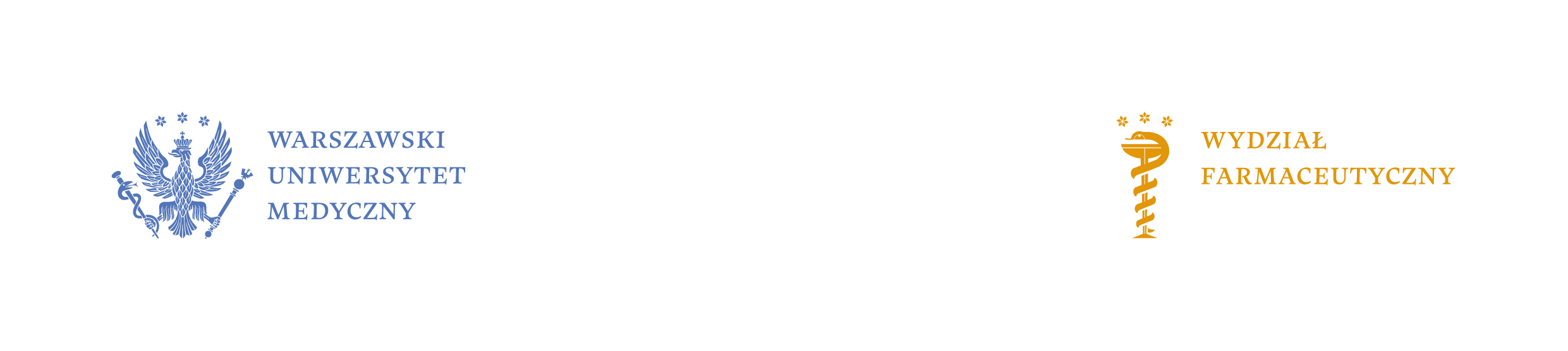 